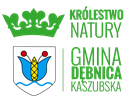 Analiza stanu gospodarki odpadami komunalnymi na terenie Gminy Dębnica Kaszubska za rok 2023Kwiecień 2024WprowadzenieAnaliza stanu gospodarki odpadami komunalnymi na terenie Gminy Dębnica Kaszubska za rok 2023 jest sporządzona na podstawie art. 9tb ustawy o utrzymaniu czystości 
i porządku w gminach (Dz. U. z 2023 r. poz. 1587, z późn. zm.) w celu weryfikacji możliwości technicznych i organizacyjnych gminy w zakresie gospodarowania odpadami komunalnymi. Cel przygotowania analizyNiniejszy dokument stanowi roczną analizę stanu gospodarki odpadami komunalnymi na terenie gminy Dębnica Kaszubska, która sporządzana jest w celu weryfikacji możliwości technicznych i organizacyjnych gminy w zakresie gospodarowania odpadami komunalnymi. Analizę opracowano na podstawie sprawozdań złożonych przez podmioty odbierające odpady komunalne od właścicieli nieruchomości, podmioty prowadzące punkty selektywnego zbierania odpadów komunalnych oraz rocznego sprawozdania z realizacji zadań z zakresu gospodarowania odpadami komunalnymi oraz innych dostępnych danych wpływających na koszty systemu.Charakterystyka GminyGmina Dębnica Kaszubska położona jest w północno-zachodniej części województwa pomorskiego, w powiecie słupskim. Graniczy ona od zachodu z gminą Kobylnica (powiat słupski), od północy z gminami Słupsk, Damnica i Potęgowo (powiat słupski) od wschodu z Gminą Czarna Dąbrówka (powiat bytowski), a od południa z gminami: Trzebielino, Kołczygłowy, Borzytuchom (powiat bytowski). Gmina Dębnica Kaszubska zajmuje obszar 30 002 ha. Jest to druga pod względem wielkości powierzchni gmina w powiecie słupskim. Gmina Dębnica Kaszubska składa się z 22 sołectw, w skład których wchodzi 45 miejscowości. Podstawowe założenia gospodarki odpadami komunalnymi. Podstawowym założeniem gospodarki odpadami komunalnymi w Polsce jest system rozwiązań regionalnych. Regiony gospodarki odpadami komunalnymi obsługiwane są przez regionalne instalacje do przetwarzania odpadów komunalnych (tzw. RIPOK) – zakłady zagospodarowania odpadów, o mocy przerobowej wystarczającej do przyjmowania i przetwarzania odpadów z obszaru zamieszkałego, co najmniej przez 120 tysięcy mieszkańców, spełniające wymagania dostępnej technologii.Zgodnie z uchwałą Sejmiku Województwa Pomorskiego z dnia 29 grudnia 2016 roku w sprawie wykonania Planu Gospodarki Odpadami dla Województwa Pomorskiego 2022 w województwie pomorskim wyznaczono 4 regiony gospodarki odpadami komunalnymi, a mianowicie: Region Północny, Region Południowy, Region Wschodni, Region Zachodni.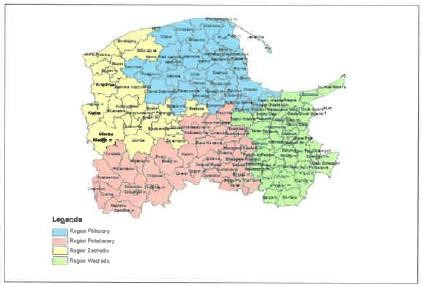 Rysunek 1: Podział województwa pomorskiego na regiony gospodarki odpadami (źródło: Plan Gospodarki Odpadami dla Województwa Pomorskiego 2022). Region Zachodni liczy blisko 270 tys. mieszkańców, z terenu 21 gmin powiatów bytowskiego, słupskiego, kościerskiego i kartuskiego.  Na terenie regionu Zachodniego funkcjonują dwie duże regionalne instalacje do przetwarzania odpadów komunalnych (RIPOK Bierkowo oraz RIPOK Sierzno), które zapewniają mechaniczno - biologiczne przetwarzanie odpadów komunalnych, zagospodarowanie odpadów zielonych i innych bioodpadów oraz składowanie pozostałości po mechaniczno-biologicznym przetwarzaniu oraz sortowaniu odpadów komunalnych. Ponadto, w regionie wyznaczono dodatkowy RIPOK w zakresie zagospodarowania odpadów zielonych i innych odpady ulegające biodegradacji, jest to RIPOK Wodociągi Słupsk. W regionie Zachodnim nie funkcjonują instalacje zastępcze do obsługi regionu, gdyż moce przerobowe funkcjonujących RIPOK są wystarczające do przyjęcia i przetworzenia wytwarzanych na terenie tego regionu zmieszanych odpadów komunalnych oraz selektywnie zbieranych odpadów komunalnych. 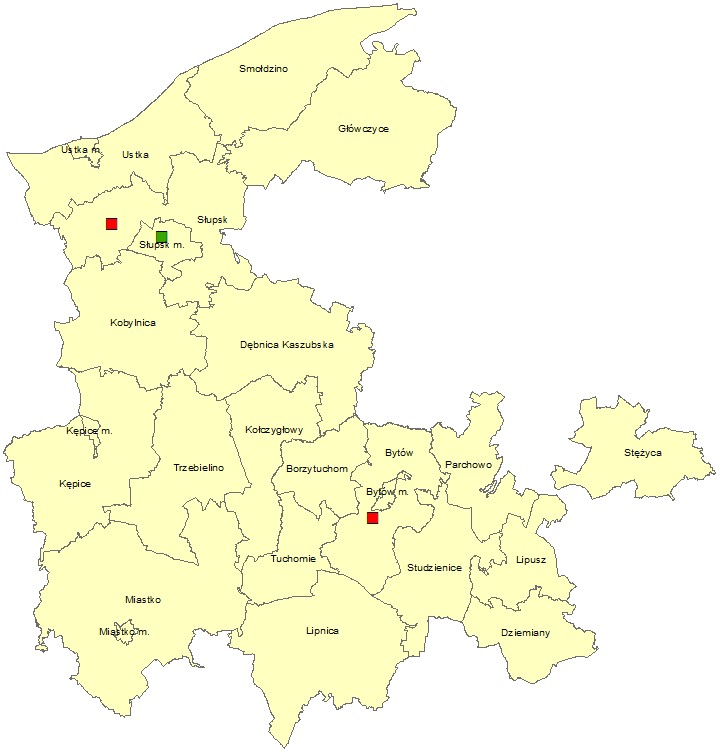 Rysunek 2: Region Zachodni (źródło: Plan Gospodarki Odpadami dla Województwa Pomorskiego 2022). Wykaz oraz charakterystyka funkcjonujących RIPOK na terenie Regionu Zachodniego: 1) RIPOK Bierkowo – zakład unieszkodliwiania odpadów w Bierkowie: w strukturze Zakładu Unieszkodliwiania Odpadów funkcjonuje składowisko odpadów stałych w Bierkowie koło Słupska, będące własnością Przedsiębiorstwa Gospodarki Komunalnej Sp. z o. o. w Słupsku. Udziały w Spółce w 100% posiada Miasto Słupsk; całkowita powierzchnia zakładu w Bierkowie wynosi 17,46 ha. Do instalacji  w Bierkowie przyjmowanych jest średnio 190 Mg /dobę, maksymalnie ok. 220 Mg/dobę; wyposażenie zakładu: Linia sortownicza odpadów zmieszanych- 50 000 Mg/rok – 2 zmiany; Kompostownia modułowa – 20 000 Mg/rok Kompostownia odpadów selektywnie zbieranych – 3 000 Mg/rok; Linia sortownicza tworzyw sztucznych i papieru - 3 000 Mg/rok; Linia sortownicza szkła- 5 500 Mg/rok; Linia sortownicza odpadów komunalnych pochodzących z selektywnej zbiórki odpadów; Kwatera H składowania odpadów balastowych, geometryczna poj. kwatery 1 023 000 m3; Kwatera składowania odpadów zawierających azbest- poj. użytkowa 4 400 m3; Elektrownia biogazowa; Wiata do rozdrabniania odpadów wielkogabarytowych – 1 600 Mg/rok; PSZOK; Magazyn zużytego sprzętu elektrycznego i elektronicznego; Budynek wyposażony w dwie prasy - belownice i dwie rozdrabniarki do tworzyw sztucznych; Boksy na odpady surowcowe; Myjnia z obiegiem zamkniętym do mycia samochodów, kontenerów i surowców wtórnych; Wagi samochodowe; Brodziki dezynfekcyjne; Sprzęt ciężki do eksploatacji składowiska; Zaplecze administracyjno-socjalne, zaplecze warsztatowe. 2) RIPOK Sierzno – Zakład Zagospodarowania Odpadów Sierzno: Spółka Zakładu Zagospodarowania Odpadów Sierzno Sp. z o. o. została powołana w kwietniu 2008 roku. Całkowita powierzchnia zakładu wynosi 176.260 m2; Spółka jest także właścicielem działek stanowiących rezerwę terenu, o łącznej powierzchni 8,85 ha. Spółka posiada 10 udziałowców, z czego ok. 60% wszystkich udziałów ma Miasto Bytów; wyposażenie zakładu: Sortownia odpadów zmieszanych i surowcowych - 40 000 Mg/rok – 2 zmiany; Kompostownia bioreaktorowa - 10 000 Mg/rok; Kwatera odpadów balastowych - 525 585 m3; Plac dojrzewania kompostu- 1 343 m2; Plac magazynowania, demontażu i kruszenia odpadów budowlanych - 526 m2, 6 500 Mg/rok; Plac magazynowania i demontażu odpadów wielkogabarytowych - 477 m2, 5 500 Mg/rok; PSZOK; Sprzęt ciężki do eksploatacji składowiska; Waga samochodowa; 2 myjki do mycia kół i podwozi; Zaplecze administracyjno-socjalne, zaplecze warsztatowe. 	 3) RIPOK Wodociągi Słupsk Sp. z o. o.: założycielem Spółki z o. o. „Wodociągi Słupsk” jest Miasto Słupsk. Spółka powstała w 1992 roku w wyniku przekształcenia Miejskiego Przedsiębiorstwa Wodociągów  i Kanalizacji. Od dnia 30 stycznia 2012 roku udziały w Spółce Wodociągi należą do Miasta Słupsk oraz Gminy Kobylnica. Spółka jest jednostką jednooddziałową, działa w granicach administracyjnych Miasta Słupsk, Gminy Kobylnica oraz Gminy Słupsk. Spółka realizuje zadania związane głównie z gospodarką wodno – ściekową, w tym zadania związane z zagospodarowaniem odpadów własnych - powstających głównie w procesach oczyszczania ścieków jak również przyjmowanych od innych posiadaczy odpadów z regionu słupskiego. Dzięki zastosowanym rozwiązaniom Spółka wykorzystuje potencjał energetyczny ścieków i odpadów produkując energię elektryczną i cieplną w procesach beztlenowej fermentacji i nawóz organiczny w procesach kompostowania; Spółka prowadzi odzysk – recykling organiczny odpadów biodegradowalnych  w instalacji do kompostowania odpadów w procesie R3 – recykling lub regeneracja substancji organicznych, które nie są stosowane, jako rozpuszczalniki (włączając kompostowanie i inne biologiczne procesy przekształcania). Miejscem odzysku odpadów w tym procesie jest kompostownia usytuowana na terenie oczyszczalni ścieków w Słupsku. Została ona wybudowana w latach 2000 – 2002 w standardach technologicznych odnoszących się do tzw. kontrolowanego kompostowania. Kompostownia wyposażona została w ostatnim czasie  w instalację do dezodoryzacji w celu rozwiązania problemu emisji gazów złowonnych. Dostarczane odpady ważone są na nowo wybudowanej wadze najazdowej, a każdy dostawca otrzymuje dowód z przyjęcia odpadów; Spółka „Wodociągi Słupsk” posiada również instalacje w postaci 3 wydzielonych zamkniętych komór fermentacyjnych o łącznej pojemności 5 700 m³ do kofermentacji komunalnych osadów ściekowych i innych odpadów wysokoenergetycznych wraz z instalacją pasteryzacji przeznaczoną dla zagospodarowania odpadów pochodzenia zwierzęcego. W wyniku procesów zachodzących w tych instalacjach powstaje biogaz, który spalany jest  w zespole kogeneracyjnym o mocy elektrycznej 0,942 MW; wyposażenie zakładu: Kompostownia odpadów biodegradowalnych o mocy przerobowej 20 000 Mg/rok; Trzy WZKF o pojemnościach (1 600 m3 + 1 600 m3 + 2 500 m3 = 5 700 m3); Instalacja do pasteryzacji odpadów pochodzenia zwierzęcego wymagana rozporządzeniem Parlamentu Europejskiego i Rady (WE) nr 1069/2009 z 21 października 2009 roku, określającym przepisy sanitarne dotyczące produktów ubocznych pochodzenia zwierzęcego, nieprzeznaczonych do spożycia przez ludzi i uchylającym rozporządzenie (WE)  nr 1774/2002.  Gospodarka odpadami komunalnymi na terenie Gminy Dębnica Kaszubska. Odbiór i transport odpadów komunalnych z terenu Gminy Dębnica Kaszubska realizowany jest na podstawie umowy zawartej z Zakładem Gospodarki komunalnej w Dębnicy Kaszubskiej Spółka z o.o. a zagospodarowanie odpadów na podstawie umowy z Przedsiębiorstwo Gospodarki Komunalnej Sp. z o.o. w Słupsku – RIPOK Bierkowo.Odpady powstające na terenie gminy Dębnica Kaszubska były wytwarzane głównie 
w gospodarstwach domowych. Powstawały również na terenach nieruchomości niezamieszkałych jak np.: sklepy, szkoły, ośrodki a także pozostałe podmioty działalności gospodarczej. Podmioty te podpisują umowy indywidualne z przedsiębiorstwami wpisanymi do rejestru działalności regulowanej.Odpady komunalne z terenu gminy Dębnica Kaszubska odbierane są w postaci zmieszanej i selektywnej. Zmieszane odpady komunalne odbierane są bezpośrednio z nieruchomości, z pojemników, zapewnionych przez właścicieli posesji. Selektywne odpady komunalne zbierane były w systemie tzw. workowym, w ramach którego odbierane są frakcje: metale i tworzywa sztuczne, papier i tektura, szkło oraz bioodpady. Frakcje odpadów zebrane z nieruchomości zamieszkałych przekazywane były do RIPOK – Regionalnej Instalacji Przetwarzani Odpadów Komunalnych - Bierkowo. Na terenie Gminy Dębnica Kaszubska funkcjonuje jeden Punkt Selektywnej Zbiórki Odpadów Komunalnych, zlokalizowany jest przy oczyszczalni ścieków w Dębnicy Kaszubskiej. Prowadzona również była zbiórka odpadów wielkogabarytowych oraz zużytego sprzętu elektrycznego i elektronicznego oraz odzieży „u źródła” poprzez tzw. wystawki.Wysokość opłaty za gospodarowanie odpadami komunalnymi:Metoda, to iloczyn liczby osób zamieszkujących nieruchomość, a opłata wynosi:33,00 zł/m-c za pierwszą osobę zamieszkującą nieruchomość;27,00 zł/m-c za każdą kolejną osobę zamieszkującą tę nieruchomość.W przypadku niedostosowania się do obowiązku nałożonego przez ustawodawcę, tj. segregacji odpadów, przedsiębiorca poinformuje nas o fakcie mieszania odpadów, wówczas miesięczna stawka opłaty podwyższonej wynosi:66,00 zł/m-c za pierwszą osobę zamieszkującą nieruchomość;54,00 zł/m-c za każdą kolejną osobę zamieszkującą tę nieruchomość.Zwolnienie w części z opłaty za gospodarowanie odpadami komunalnymi dla właścicieli nieruchomości zabudowanych budynkami mieszkalnymi jednorodzinnymi kompostującymi bioodpady stanowiące odpady komunalne w kompostowniku przydomowym wynosi 2 zł od nieruchomości.Możliwość przetwarzania zmieszanych odpadów komunalnych, odpadów zielonych oraz pozostałości z sortowania odpadów komunalnych przeznaczonych do składowania w 2023 roku.Zakład Unieszkodliwiania Odpadów w Bierkowie posiada instalację do przetwarzania zmieszanych odpadów komunalnych w procesie sortowania o mocy przerobowej 50 000 Mg/rok. W procesie sortowania zmieszanych odpadów komunalnych wyodrębniana jest frakcja 0-80 mm stanowiącą odpady biodegradowalne. Odpady te są poddawane stabilizacji tlenowej, której wydajność wynosi  20 000 Mg/ rok. Odpady zielone z selektywnej zbiórki odpadów poddawane są procesowi kompostowania w kompostowni pryzmowej  o przepustowości 3 000 Mg/ rok. Potrzeby inwestycyjne związane z gospodarowaniem odpadami komunalnymi. W analizowanym roku 2023 w Gminie Dębnica Kaszubska nie realizowano żadnych zadań inwestycyjnych z zakresu gospodarowania odpadami komunalnymi.Na bieżąco w ramach realizacji zadań z funduszu sołeckiego poszczególne sołectwa wyposażają w miejscowości w kosze uliczne. Również ważną potrzebą jest prowadzenie kampanii edukacyjnej, mającej na celu zachęcenie mieszkańców do segregacji odpadów.Na terenie PSZOK został utworzony Punkt Drugie Życie Rzeczy oraz wprowadzono limity na odpady wielkogabarytowe, odpady budowlane i rozbiórkowe w ilości nie większej niż 200 kg na gospodarstwo domowe.Koszty poniesione w związku z odbieraniem, odzyskiem i recyklingiem i unieszkodliwieniem odpadów komunalnych w 2023 roku.W 2023 roku koszty poniesione przez Gminę Dębnica Kaszubska w związku z odbieraniem, odzyskiem, recyklingiem i unieszkodliwieniem odpadów komunalnych wyniosły: 2 728 121,85 zł brutto.Liczba mieszkańców w 2023 roku.Zgodnie z ewidencją mieszkańców prowadzoną w Urzędzie Gminy Dębnica Kaszubska liczba mieszkańców w dniu 31 grudnia 2023 r. wyniosła 8 976 osób. Na podstawie złożonych deklaracji liczba ludności wynosiła 7 404 osób.Liczba właścicieli nieruchomości, którzy nie zawarli umowy, o której mowa w art. 6 ust 1, w imieniu których gmina powinna podjąć działania, o których mowa w art. 6 ust. 6-12Zgodnie z art. 6 c ust. 1 ustawy o utrzymaniu czystości i porządku w gminach Gmina Dębnica Kaszubska zobowiązana była zorganizować odbieranie odpadów komunalnych od właścicieli nieruchomości, na których zamieszkują mieszkańcy. Gmina nie włączyła do systemu gospodarki odpadami komunalnymi nieruchomości niezamieszkałych.  Właściciele nieruchomości niezamieszkałych podpisują indywidualne umowy  z przedsiębiorstwami prowadzącymi działalność w zakresie odbioru odpadów komunalnych, posiadającymi wpis do rejestru działalności regulowanej. Ilość odpadów komunalnych wytwarzanych na terenie Gminy Dębnica Kaszubska w 2023 r.Zbiórka odpadów komunalnych segregowanych odbywała się w systemie tzw. workowym, w ramach którego odbierane są frakcje: tworzywa sztuczne (w tym drobny metal i opakowania wielomateriałowe), szkło, papier i makulatura, bioodpady bezpośrednio z nieruchomości zamieszkałych, wyłącznie z pojemników zapewnianych przez właścicieli nieruchomości. Raz w roku prowadzona jest również zbiórka odpadów wielkogabarytowych oraz zużytego sprzętu elektrycznego i elektronicznego „u źródła” poprzez tzw. wystawki. Na terenie Gminy Dębnica Kaszubska, również odbierane są tzw. odpady problemowe, tj. - baterie i akumulatorki (inne niż przemysłowe i samochodowe)– pojemniki w placówkach oświatowych;- przeterminowane leki – pojemniki w punktach aptecznych i ośrodkach zdrowia.Na terenie Gminy Dębnica Kaszubska funkcjonuje Punkt Selektywnej Zbiórki Odpadów Komunalnych w miejscowości Dębnica Kaszubska i czynny jest we wtorki i czwartki
w godzinach 14.00 - 18.00 oraz w sobotę w godzinach 7.00 - 15.00, gdzie przyjmowane są następujące frakcje odpadów zebranych w sposób selektywny:papier,metale, tworzywa sztuczne i odpady opakowaniowe wielomateriałowe,szkło,bioodpady,zużyty sprzęt elektryczny i elektroniczny,meble i inne odpady wielkogabarytowe,zużyte opony (max. 4 opony na samochód),odpady budowlane i rozbiórkowe stanowiące odpady komunalne,odzież i tekstylia,baterie i akumulatory, przeterminowane chemikalia, przeterminowane leki,odpady niekwalifikujące się do odpadów medycznych powstałych w gospodarstwie domowym w wyniku przyjmowania produktów leczniczych w formie iniekcji i prowadzenia monitoringu poziomu substancji we krwi, w szczególności igieł i strzykawek.Odpady komunalne zebrane w sposób selektywny z terenu Gminy Dębnica Kaszubska trafiły do: RIPOK w Bierkowie.Informacje o odpadach komunalnych:papier i tektura – 63,940 [Mg];szkło – 189,920 [Mg];tworzywa sztuczne – 309,520 [Mg];odzież i tekstylia – 19,98 [Mg];odpady niebezpieczne – 5,943 [Mg];odpady wielkogabarytowe – 175,720 [Mg];odpady ulegające biodegradacji – 410,520 [Mg]; odpady budowlane i rozbiórkowe – 148,300 [Mg].Ilość zmieszanych odpadów komunalnych, odpadów zielonych oraz pozostałości z sortowania i pozostałości z mechaniczno-biologicznego przetwarzania odpadów komunalnych przeznaczonych do składowaniaNa podstawie danych pozyskanych ze sprawozdań składanych przez firmy odbierające odpady komunalne na terenie Gminy Dębnica Kaszubska zebrano 970,400 Mg niesegregowanych (zmieszanych) odpadów komunalnych o kodzie 20 03 01.1.Wprowadzenie ..………………………………………………………..2.Cel przygotowania analizy………………………………………………3.Charakterystyka Gminy………………………………………………...4.Podstawowe założenia gospodarki odpadami komunalnymi…………….5.Gospodarka odpadami komunalnymi na terenie Gminy Dębnica Kaszubska……………………………………………………………..6.Wysokość opłaty za gospodarowanie odpadami komunalnymi…………7.Możliwość przetwarzania zmieszanych odpadów komunalnych, odpadów zielonych oraz pozostałości z sortowania i pozostałości z mechaniczno-biologicznego przetwarzania odpadów komunalnych przeznaczonych do składowania………………….......................................8.Potrzeby inwestycyjne związane z gospodarowaniem odpadami komunalnymi…………………………………………………………...9.Koszty poniesione w związku z odbieraniem, odzyskiem, recyklingiem i unieszkodliwieniem odpadów komunalnych w 2023 r. …………………10.Liczba mieszkańców w 2023 r………………………………………….11.Liczba właścicieli nieruchomości, którzy nie zawarli umowy, o której mowa w art. 6 ust 1, w imieniu których gmina powinna podjąć działania, o których mowa w art. 6 ust. 6-12………………………………………12.Ilość odpadów komunalnych wytworzonych na terenie Gminy Dębnica Kaszubska w 2023r……………………………………………………..13.Ilość niesegregowanych (zmieszanych) odpadów komunalnych i bioodpadów stanowiące odpady komunalne odbieranych z terenu Gminy Dębnica Kaszubska oraz przeznaczonych do składowania pozostałości z sortowania odpadów komunalnych i pozostałości z procesu mechaniczno – biologicznego przetwarzania niesegregowanych (zmieszanych) odpadów komunalnych…..……………………………...